附件2公开招聘岗位报名表（注：模板仅供参考，范例人员信息纯属虚构）姓名姓名张三张三张三性别性别男男民族民族民族民族民族汉族汉族汉族汉族汉族汉族相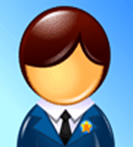 片出生年月出生年月1982.051982.051982.05婚姻状况婚姻状况已婚已婚文化程度文化程度文化程度文化程度文化程度硕士研究生 硕士研究生 硕士研究生 硕士研究生 硕士研究生 硕士研究生 相片政治面貌政治面貌中共党员中共党员中共党员中共党员中共党员入党时间入党时间2005.032005.032005.032005.032005.03籍贯籍贯广西桂林广西桂林广西桂林广西桂林相片专业技术资格专业技术资格专业技术资格专业技术资格工程师工程师工程师工程师工程师专业特长专业特长专业特长专业特长专业特长专业特长专业特长计算机、写作、…计算机、写作、…计算机、写作、…计算机、写作、…计算机、写作、…职业资格职业资格职业资格职业资格外语语种及水平外语语种及水平外语语种及水平外语语种及水平计算机水平计算机水平计算机水平计算机水平计算机水平计算机水平计算机水平全日制学历毕业院校及专业毕业院校及专业毕业院校及专业华南理工大学电气工程及其自动化华南理工大学电气工程及其自动化华南理工大学电气工程及其自动化华南理工大学电气工程及其自动化华南理工大学电气工程及其自动化华南理工大学电气工程及其自动化华南理工大学电气工程及其自动化华南理工大学电气工程及其自动化华南理工大学电气工程及其自动化华南理工大学电气工程及其自动化华南理工大学电气工程及其自动化华南理工大学电气工程及其自动化学历、学位学历、学位学历、学位学历、学位大学本科、工学学士在职学历毕业院校及专业毕业院校及专业毕业院校及专业中山大学  工商管理中山大学  工商管理中山大学  工商管理中山大学  工商管理中山大学  工商管理中山大学  工商管理中山大学  工商管理中山大学  工商管理中山大学  工商管理中山大学  工商管理中山大学  工商管理中山大学  工商管理学历、学位学历、学位学历、学位学历、学位硕士研究生、管理学硕士现工作单位（部门）及职务或岗位现工作单位（部门）及职务或岗位现工作单位（部门）及职务或岗位现工作单位（部门）及职务或岗位××公司××部××主管××公司××部××主管××公司××部××主管××公司××部××主管××公司××部××主管××公司××部××主管××公司××部××主管××公司××部××主管××公司××部××主管××公司××部××主管××公司××部××主管××公司××部××主管××公司××部××主管××公司××部××主管××公司××部××主管××公司××部××主管××公司××部××主管近三年年度绩效考核结果近三年年度绩效考核结果近三年年度绩效考核结果近三年年度绩效考核结果手机手机手机手机电子邮箱电子邮箱电子邮箱电子邮箱电子邮箱电子邮箱电子邮箱微信号微信号微信号微信号微博昵称微博昵称微博昵称微博昵称微博昵称微博昵称微博昵称是否服从部门（单位）内岗位调剂（是/否）是否服从部门（单位）内岗位调剂（是/否）是否服从部门（单位）内岗位调剂（是/否）是否服从部门（单位）内岗位调剂（是/否）是否服从部门（单位）间岗位调剂（是/否）是否服从部门（单位）间岗位调剂（是/否）是否服从部门（单位）间岗位调剂（是/否）是否服从部门（单位）间岗位调剂（是/否）是否服从部门（单位）间岗位调剂（是/否）是否服从部门（单位）间岗位调剂（是/否）是否服从部门（单位）间岗位调剂（是/否）应聘岗位单位部门和岗位应聘岗位单位部门和岗位应聘岗位单位部门和岗位应聘岗位单位部门和岗位应聘岗位单位部门和岗位应聘岗位单位部门和岗位应聘岗位单位部门和岗位应聘岗位单位部门和岗位××公司××部××主管××公司××部××主管××公司××部××主管××公司××部××主管××公司××部××主管××公司××部××主管××公司××部××主管××公司××部××主管××公司××部××主管××公司××部××主管××公司××部××主管××公司××部××主管××公司××部××主管有无与本人有夫妻关系、直系血亲关系、三代以内旁系血亲以及近姻亲关系的家属在南网数字集团工作（有/无）。如有，请说明情况。有无与本人有夫妻关系、直系血亲关系、三代以内旁系血亲以及近姻亲关系的家属在南网数字集团工作（有/无）。如有，请说明情况。有无与本人有夫妻关系、直系血亲关系、三代以内旁系血亲以及近姻亲关系的家属在南网数字集团工作（有/无）。如有，请说明情况。有无与本人有夫妻关系、直系血亲关系、三代以内旁系血亲以及近姻亲关系的家属在南网数字集团工作（有/无）。如有，请说明情况。有无与本人有夫妻关系、直系血亲关系、三代以内旁系血亲以及近姻亲关系的家属在南网数字集团工作（有/无）。如有，请说明情况。有无与本人有夫妻关系、直系血亲关系、三代以内旁系血亲以及近姻亲关系的家属在南网数字集团工作（有/无）。如有，请说明情况。有无与本人有夫妻关系、直系血亲关系、三代以内旁系血亲以及近姻亲关系的家属在南网数字集团工作（有/无）。如有，请说明情况。有无与本人有夫妻关系、直系血亲关系、三代以内旁系血亲以及近姻亲关系的家属在南网数字集团工作（有/无）。如有，请说明情况。有无与本人有夫妻关系、直系血亲关系、三代以内旁系血亲以及近姻亲关系的家属在南网数字集团工作（有/无）。如有，请说明情况。有无与本人有夫妻关系、直系血亲关系、三代以内旁系血亲以及近姻亲关系的家属在南网数字集团工作（有/无）。如有，请说明情况。有无与本人有夫妻关系、直系血亲关系、三代以内旁系血亲以及近姻亲关系的家属在南网数字集团工作（有/无）。如有，请说明情况。有无与本人有夫妻关系、直系血亲关系、三代以内旁系血亲以及近姻亲关系的家属在南网数字集团工作（有/无）。如有，请说明情况。有无与本人有夫妻关系、直系血亲关系、三代以内旁系血亲以及近姻亲关系的家属在南网数字集团工作（有/无）。如有，请说明情况。有无与本人有夫妻关系、直系血亲关系、三代以内旁系血亲以及近姻亲关系的家属在南网数字集团工作（有/无）。如有，请说明情况。有无与本人有夫妻关系、直系血亲关系、三代以内旁系血亲以及近姻亲关系的家属在南网数字集团工作（有/无）。如有，请说明情况。有无与本人有夫妻关系、直系血亲关系、三代以内旁系血亲以及近姻亲关系的家属在南网数字集团工作（有/无）。如有，请说明情况。有无与本人有夫妻关系、直系血亲关系、三代以内旁系血亲以及近姻亲关系的家属在南网数字集团工作（有/无）。如有，请说明情况。有无与本人有夫妻关系、直系血亲关系、三代以内旁系血亲以及近姻亲关系的家属在南网数字集团工作（有/无）。如有，请说明情况。有无与本人有夫妻关系、直系血亲关系、三代以内旁系血亲以及近姻亲关系的家属在南网数字集团工作（有/无）。如有，请说明情况。无无主   要   工   作   简   历主   要   工   作   简   历主   要   工   作   简   历主   要   工   作   简   历主   要   工   作   简   历主   要   工   作   简   历主   要   工   作   简   历主   要   工   作   简   历主   要   工   作   简   历主   要   工   作   简   历主   要   工   作   简   历主   要   工   作   简   历主   要   工   作   简   历主   要   工   作   简   历主   要   工   作   简   历主   要   工   作   简   历主   要   工   作   简   历主   要   工   作   简   历主   要   工   作   简   历主   要   工   作   简   历主   要   工   作   简   历工作时间工作时间工作时间工作时间工作单位工作单位工作单位工作单位工作单位工作单位工作单位工作单位工作单位职务职务职务职务职务职务职务职务2008.10-2010.062008.10-2010.062008.10-2010.062008.10-2010.06××公司××部××公司××部××公司××部××公司××部××公司××部××公司××部××公司××部××公司××部××公司××部副班长副班长副班长副班长副班长副班长副班长副班长2010.07-2013.022010.07-2013.022010.07-2013.022010.07-2013.02××公司××部××公司××部××公司××部××公司××部××公司××部××公司××部××公司××部××公司××部××公司××部专责专责专责专责专责专责专责专责2013.03至今2013.03至今2013.03至今2013.03至今××公司××部××公司××部××公司××部××公司××部××公司××部××公司××部××公司××部××公司××部××公司××部主管主管主管主管主管主管主管主管所获证书所获证书所获证书所获证书所获证书所获证书所获证书所获证书所获证书所获证书所获证书所获证书所获证书所获证书所获证书所获证书所获证书所获证书所获证书所获证书所获证书名称名称名称名称获取时间获取时间获取时间获取时间获取时间获取时间获取时间获取时间获取时间颁发单位（部门）颁发单位（部门）颁发单位（部门）颁发单位（部门）颁发单位（部门）颁发单位（部门）颁发单位（部门）颁发单位（部门）所获奖励所获奖励所获奖励所获奖励所获奖励所获奖励所获奖励所获奖励所获奖励所获奖励所获奖励所获奖励所获奖励所获奖励所获奖励所获奖励所获奖励所获奖励所获奖励所获奖励所获奖励奖励名称奖励名称奖励名称奖励名称授予时间授予时间授予时间授予时间授予时间授予时间授予时间授予时间授予时间授予单位授予单位授予单位授予单位授予单位授予单位授予单位授予单位发表论文发表论文发表论文发表论文发表论文发表论文发表论文发表论文发表论文发表论文发表论文发表论文发表论文发表论文发表论文发表论文发表论文发表论文发表论文发表论文发表论文论文题目论文题目论文题目刊物与刊号刊物与刊号刊物与刊号刊物与刊号刊物与刊号刊物与刊号刊物与刊号发表时间发表时间发表时间发表时间发表时间发表时间发表时间作者排序作者排序作者排序作者排序其他成果其他成果其他成果其他成果其他成果其他成果其他成果其他成果其他成果其他成果其他成果其他成果其他成果其他成果其他成果其他成果其他成果其他成果其他成果其他成果其他成果时间时间时间时间时间时间成果名称成果名称成果名称成果名称成果名称成果名称成果名称成果名称成果名称成果简介成果简介成果简介成果简介成果简介成果简介主要学习和工作简历主要学习和工作简历主要学习和工作简历主要学习和工作简历主要学习和工作简历主要学习和工作简历主要学习和工作简历主要学习和工作简历主要学习和工作简历主要学习和工作简历主要学习和工作简历主要学习和工作简历主要学习和工作简历主要学习和工作简历主要学习和工作简历主要学习和工作简历主要学习和工作简历主要学习和工作简历主要学习和工作简历主要学习和工作简历主要学习和工作简历一、学习经历（从高中填起，倒序）2005年09月-2008年7月 XX大学 机械工程与自动化专业 硕士（全日制）2001年09月-2005年7月 XX大学 电气工程及其自动化专业 本科（全日制）1998年09月-2001年07月 XX市XX中学 普通高中二、工作简历（从全职工作填起，倒序）2008.10-2010.06， ××公司××部××岗位。公司概况：外资控股中外合资企业/300~400人/；主要工作内容：主要工作业绩：；绩效情况：。2010.07-2013.02， ××公司××部××岗位。公司概况：国有企业/400~1000人/；主要工作内容：主要工作业绩：；绩效情况：。2013.03至今，  ××公司××部××岗位。公司概况：国有企业/1000~1500人/；主要工作内容：主要工作业绩：；绩效情况：。一、学习经历（从高中填起，倒序）2005年09月-2008年7月 XX大学 机械工程与自动化专业 硕士（全日制）2001年09月-2005年7月 XX大学 电气工程及其自动化专业 本科（全日制）1998年09月-2001年07月 XX市XX中学 普通高中二、工作简历（从全职工作填起，倒序）2008.10-2010.06， ××公司××部××岗位。公司概况：外资控股中外合资企业/300~400人/；主要工作内容：主要工作业绩：；绩效情况：。2010.07-2013.02， ××公司××部××岗位。公司概况：国有企业/400~1000人/；主要工作内容：主要工作业绩：；绩效情况：。2013.03至今，  ××公司××部××岗位。公司概况：国有企业/1000~1500人/；主要工作内容：主要工作业绩：；绩效情况：。一、学习经历（从高中填起，倒序）2005年09月-2008年7月 XX大学 机械工程与自动化专业 硕士（全日制）2001年09月-2005年7月 XX大学 电气工程及其自动化专业 本科（全日制）1998年09月-2001年07月 XX市XX中学 普通高中二、工作简历（从全职工作填起，倒序）2008.10-2010.06， ××公司××部××岗位。公司概况：外资控股中外合资企业/300~400人/；主要工作内容：主要工作业绩：；绩效情况：。2010.07-2013.02， ××公司××部××岗位。公司概况：国有企业/400~1000人/；主要工作内容：主要工作业绩：；绩效情况：。2013.03至今，  ××公司××部××岗位。公司概况：国有企业/1000~1500人/；主要工作内容：主要工作业绩：；绩效情况：。一、学习经历（从高中填起，倒序）2005年09月-2008年7月 XX大学 机械工程与自动化专业 硕士（全日制）2001年09月-2005年7月 XX大学 电气工程及其自动化专业 本科（全日制）1998年09月-2001年07月 XX市XX中学 普通高中二、工作简历（从全职工作填起，倒序）2008.10-2010.06， ××公司××部××岗位。公司概况：外资控股中外合资企业/300~400人/；主要工作内容：主要工作业绩：；绩效情况：。2010.07-2013.02， ××公司××部××岗位。公司概况：国有企业/400~1000人/；主要工作内容：主要工作业绩：；绩效情况：。2013.03至今，  ××公司××部××岗位。公司概况：国有企业/1000~1500人/；主要工作内容：主要工作业绩：；绩效情况：。一、学习经历（从高中填起，倒序）2005年09月-2008年7月 XX大学 机械工程与自动化专业 硕士（全日制）2001年09月-2005年7月 XX大学 电气工程及其自动化专业 本科（全日制）1998年09月-2001年07月 XX市XX中学 普通高中二、工作简历（从全职工作填起，倒序）2008.10-2010.06， ××公司××部××岗位。公司概况：外资控股中外合资企业/300~400人/；主要工作内容：主要工作业绩：；绩效情况：。2010.07-2013.02， ××公司××部××岗位。公司概况：国有企业/400~1000人/；主要工作内容：主要工作业绩：；绩效情况：。2013.03至今，  ××公司××部××岗位。公司概况：国有企业/1000~1500人/；主要工作内容：主要工作业绩：；绩效情况：。一、学习经历（从高中填起，倒序）2005年09月-2008年7月 XX大学 机械工程与自动化专业 硕士（全日制）2001年09月-2005年7月 XX大学 电气工程及其自动化专业 本科（全日制）1998年09月-2001年07月 XX市XX中学 普通高中二、工作简历（从全职工作填起，倒序）2008.10-2010.06， ××公司××部××岗位。公司概况：外资控股中外合资企业/300~400人/；主要工作内容：主要工作业绩：；绩效情况：。2010.07-2013.02， ××公司××部××岗位。公司概况：国有企业/400~1000人/；主要工作内容：主要工作业绩：；绩效情况：。2013.03至今，  ××公司××部××岗位。公司概况：国有企业/1000~1500人/；主要工作内容：主要工作业绩：；绩效情况：。一、学习经历（从高中填起，倒序）2005年09月-2008年7月 XX大学 机械工程与自动化专业 硕士（全日制）2001年09月-2005年7月 XX大学 电气工程及其自动化专业 本科（全日制）1998年09月-2001年07月 XX市XX中学 普通高中二、工作简历（从全职工作填起，倒序）2008.10-2010.06， ××公司××部××岗位。公司概况：外资控股中外合资企业/300~400人/；主要工作内容：主要工作业绩：；绩效情况：。2010.07-2013.02， ××公司××部××岗位。公司概况：国有企业/400~1000人/；主要工作内容：主要工作业绩：；绩效情况：。2013.03至今，  ××公司××部××岗位。公司概况：国有企业/1000~1500人/；主要工作内容：主要工作业绩：；绩效情况：。一、学习经历（从高中填起，倒序）2005年09月-2008年7月 XX大学 机械工程与自动化专业 硕士（全日制）2001年09月-2005年7月 XX大学 电气工程及其自动化专业 本科（全日制）1998年09月-2001年07月 XX市XX中学 普通高中二、工作简历（从全职工作填起，倒序）2008.10-2010.06， ××公司××部××岗位。公司概况：外资控股中外合资企业/300~400人/；主要工作内容：主要工作业绩：；绩效情况：。2010.07-2013.02， ××公司××部××岗位。公司概况：国有企业/400~1000人/；主要工作内容：主要工作业绩：；绩效情况：。2013.03至今，  ××公司××部××岗位。公司概况：国有企业/1000~1500人/；主要工作内容：主要工作业绩：；绩效情况：。一、学习经历（从高中填起，倒序）2005年09月-2008年7月 XX大学 机械工程与自动化专业 硕士（全日制）2001年09月-2005年7月 XX大学 电气工程及其自动化专业 本科（全日制）1998年09月-2001年07月 XX市XX中学 普通高中二、工作简历（从全职工作填起，倒序）2008.10-2010.06， ××公司××部××岗位。公司概况：外资控股中外合资企业/300~400人/；主要工作内容：主要工作业绩：；绩效情况：。2010.07-2013.02， ××公司××部××岗位。公司概况：国有企业/400~1000人/；主要工作内容：主要工作业绩：；绩效情况：。2013.03至今，  ××公司××部××岗位。公司概况：国有企业/1000~1500人/；主要工作内容：主要工作业绩：；绩效情况：。一、学习经历（从高中填起，倒序）2005年09月-2008年7月 XX大学 机械工程与自动化专业 硕士（全日制）2001年09月-2005年7月 XX大学 电气工程及其自动化专业 本科（全日制）1998年09月-2001年07月 XX市XX中学 普通高中二、工作简历（从全职工作填起，倒序）2008.10-2010.06， ××公司××部××岗位。公司概况：外资控股中外合资企业/300~400人/；主要工作内容：主要工作业绩：；绩效情况：。2010.07-2013.02， ××公司××部××岗位。公司概况：国有企业/400~1000人/；主要工作内容：主要工作业绩：；绩效情况：。2013.03至今，  ××公司××部××岗位。公司概况：国有企业/1000~1500人/；主要工作内容：主要工作业绩：；绩效情况：。一、学习经历（从高中填起，倒序）2005年09月-2008年7月 XX大学 机械工程与自动化专业 硕士（全日制）2001年09月-2005年7月 XX大学 电气工程及其自动化专业 本科（全日制）1998年09月-2001年07月 XX市XX中学 普通高中二、工作简历（从全职工作填起，倒序）2008.10-2010.06， ××公司××部××岗位。公司概况：外资控股中外合资企业/300~400人/；主要工作内容：主要工作业绩：；绩效情况：。2010.07-2013.02， ××公司××部××岗位。公司概况：国有企业/400~1000人/；主要工作内容：主要工作业绩：；绩效情况：。2013.03至今，  ××公司××部××岗位。公司概况：国有企业/1000~1500人/；主要工作内容：主要工作业绩：；绩效情况：。一、学习经历（从高中填起，倒序）2005年09月-2008年7月 XX大学 机械工程与自动化专业 硕士（全日制）2001年09月-2005年7月 XX大学 电气工程及其自动化专业 本科（全日制）1998年09月-2001年07月 XX市XX中学 普通高中二、工作简历（从全职工作填起，倒序）2008.10-2010.06， ××公司××部××岗位。公司概况：外资控股中外合资企业/300~400人/；主要工作内容：主要工作业绩：；绩效情况：。2010.07-2013.02， ××公司××部××岗位。公司概况：国有企业/400~1000人/；主要工作内容：主要工作业绩：；绩效情况：。2013.03至今，  ××公司××部××岗位。公司概况：国有企业/1000~1500人/；主要工作内容：主要工作业绩：；绩效情况：。一、学习经历（从高中填起，倒序）2005年09月-2008年7月 XX大学 机械工程与自动化专业 硕士（全日制）2001年09月-2005年7月 XX大学 电气工程及其自动化专业 本科（全日制）1998年09月-2001年07月 XX市XX中学 普通高中二、工作简历（从全职工作填起，倒序）2008.10-2010.06， ××公司××部××岗位。公司概况：外资控股中外合资企业/300~400人/；主要工作内容：主要工作业绩：；绩效情况：。2010.07-2013.02， ××公司××部××岗位。公司概况：国有企业/400~1000人/；主要工作内容：主要工作业绩：；绩效情况：。2013.03至今，  ××公司××部××岗位。公司概况：国有企业/1000~1500人/；主要工作内容：主要工作业绩：；绩效情况：。一、学习经历（从高中填起，倒序）2005年09月-2008年7月 XX大学 机械工程与自动化专业 硕士（全日制）2001年09月-2005年7月 XX大学 电气工程及其自动化专业 本科（全日制）1998年09月-2001年07月 XX市XX中学 普通高中二、工作简历（从全职工作填起，倒序）2008.10-2010.06， ××公司××部××岗位。公司概况：外资控股中外合资企业/300~400人/；主要工作内容：主要工作业绩：；绩效情况：。2010.07-2013.02， ××公司××部××岗位。公司概况：国有企业/400~1000人/；主要工作内容：主要工作业绩：；绩效情况：。2013.03至今，  ××公司××部××岗位。公司概况：国有企业/1000~1500人/；主要工作内容：主要工作业绩：；绩效情况：。一、学习经历（从高中填起，倒序）2005年09月-2008年7月 XX大学 机械工程与自动化专业 硕士（全日制）2001年09月-2005年7月 XX大学 电气工程及其自动化专业 本科（全日制）1998年09月-2001年07月 XX市XX中学 普通高中二、工作简历（从全职工作填起，倒序）2008.10-2010.06， ××公司××部××岗位。公司概况：外资控股中外合资企业/300~400人/；主要工作内容：主要工作业绩：；绩效情况：。2010.07-2013.02， ××公司××部××岗位。公司概况：国有企业/400~1000人/；主要工作内容：主要工作业绩：；绩效情况：。2013.03至今，  ××公司××部××岗位。公司概况：国有企业/1000~1500人/；主要工作内容：主要工作业绩：；绩效情况：。一、学习经历（从高中填起，倒序）2005年09月-2008年7月 XX大学 机械工程与自动化专业 硕士（全日制）2001年09月-2005年7月 XX大学 电气工程及其自动化专业 本科（全日制）1998年09月-2001年07月 XX市XX中学 普通高中二、工作简历（从全职工作填起，倒序）2008.10-2010.06， ××公司××部××岗位。公司概况：外资控股中外合资企业/300~400人/；主要工作内容：主要工作业绩：；绩效情况：。2010.07-2013.02， ××公司××部××岗位。公司概况：国有企业/400~1000人/；主要工作内容：主要工作业绩：；绩效情况：。2013.03至今，  ××公司××部××岗位。公司概况：国有企业/1000~1500人/；主要工作内容：主要工作业绩：；绩效情况：。一、学习经历（从高中填起，倒序）2005年09月-2008年7月 XX大学 机械工程与自动化专业 硕士（全日制）2001年09月-2005年7月 XX大学 电气工程及其自动化专业 本科（全日制）1998年09月-2001年07月 XX市XX中学 普通高中二、工作简历（从全职工作填起，倒序）2008.10-2010.06， ××公司××部××岗位。公司概况：外资控股中外合资企业/300~400人/；主要工作内容：主要工作业绩：；绩效情况：。2010.07-2013.02， ××公司××部××岗位。公司概况：国有企业/400~1000人/；主要工作内容：主要工作业绩：；绩效情况：。2013.03至今，  ××公司××部××岗位。公司概况：国有企业/1000~1500人/；主要工作内容：主要工作业绩：；绩效情况：。一、学习经历（从高中填起，倒序）2005年09月-2008年7月 XX大学 机械工程与自动化专业 硕士（全日制）2001年09月-2005年7月 XX大学 电气工程及其自动化专业 本科（全日制）1998年09月-2001年07月 XX市XX中学 普通高中二、工作简历（从全职工作填起，倒序）2008.10-2010.06， ××公司××部××岗位。公司概况：外资控股中外合资企业/300~400人/；主要工作内容：主要工作业绩：；绩效情况：。2010.07-2013.02， ××公司××部××岗位。公司概况：国有企业/400~1000人/；主要工作内容：主要工作业绩：；绩效情况：。2013.03至今，  ××公司××部××岗位。公司概况：国有企业/1000~1500人/；主要工作内容：主要工作业绩：；绩效情况：。一、学习经历（从高中填起，倒序）2005年09月-2008年7月 XX大学 机械工程与自动化专业 硕士（全日制）2001年09月-2005年7月 XX大学 电气工程及其自动化专业 本科（全日制）1998年09月-2001年07月 XX市XX中学 普通高中二、工作简历（从全职工作填起，倒序）2008.10-2010.06， ××公司××部××岗位。公司概况：外资控股中外合资企业/300~400人/；主要工作内容：主要工作业绩：；绩效情况：。2010.07-2013.02， ××公司××部××岗位。公司概况：国有企业/400~1000人/；主要工作内容：主要工作业绩：；绩效情况：。2013.03至今，  ××公司××部××岗位。公司概况：国有企业/1000~1500人/；主要工作内容：主要工作业绩：；绩效情况：。一、学习经历（从高中填起，倒序）2005年09月-2008年7月 XX大学 机械工程与自动化专业 硕士（全日制）2001年09月-2005年7月 XX大学 电气工程及其自动化专业 本科（全日制）1998年09月-2001年07月 XX市XX中学 普通高中二、工作简历（从全职工作填起，倒序）2008.10-2010.06， ××公司××部××岗位。公司概况：外资控股中外合资企业/300~400人/；主要工作内容：主要工作业绩：；绩效情况：。2010.07-2013.02， ××公司××部××岗位。公司概况：国有企业/400~1000人/；主要工作内容：主要工作业绩：；绩效情况：。2013.03至今，  ××公司××部××岗位。公司概况：国有企业/1000~1500人/；主要工作内容：主要工作业绩：；绩效情况：。一、学习经历（从高中填起，倒序）2005年09月-2008年7月 XX大学 机械工程与自动化专业 硕士（全日制）2001年09月-2005年7月 XX大学 电气工程及其自动化专业 本科（全日制）1998年09月-2001年07月 XX市XX中学 普通高中二、工作简历（从全职工作填起，倒序）2008.10-2010.06， ××公司××部××岗位。公司概况：外资控股中外合资企业/300~400人/；主要工作内容：主要工作业绩：；绩效情况：。2010.07-2013.02， ××公司××部××岗位。公司概况：国有企业/400~1000人/；主要工作内容：主要工作业绩：；绩效情况：。2013.03至今，  ××公司××部××岗位。公司概况：国有企业/1000~1500人/；主要工作内容：主要工作业绩：；绩效情况：。